THE UNIVERSITY OF PUGET SOUND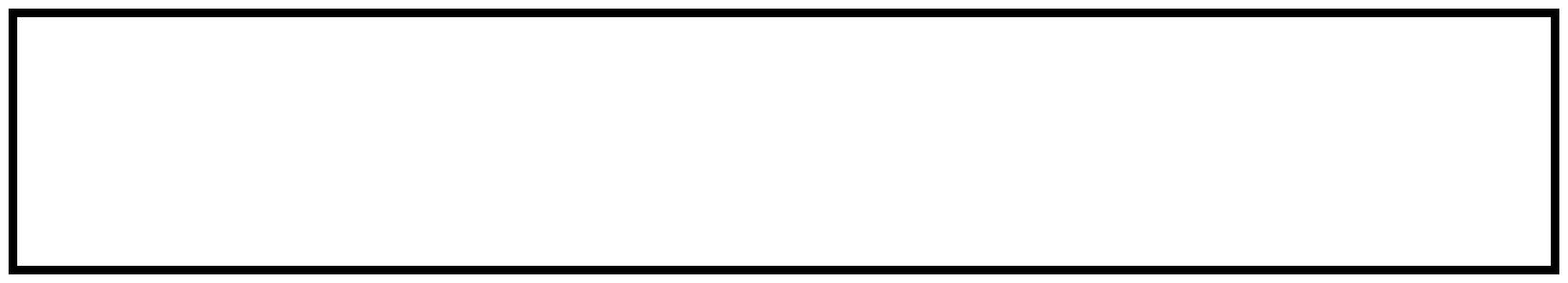 2014-2015 CURRICULUM GUIDECLASSICS: CLASSICAL LANGUAGESDEGREE: BACONTACT PERSON: AISLINN MELCHIORNOTES:Six units of either Greek or Latin OR five units of study in one language and two units in the other. Additional course in Classical Civilization, numbered 299 or above: ART 360, 361; CLSC 200, 201, 210, 211, 212, 231, 280, 304, 308, 309, 310, 311, 318, 325, 330, 375, 390; CONN 315; HUM 210; PHIL 215, 361; PHYS 299; PG 340.  Senior thesis to be taken after both the required 200-level Classical Civilization courses and Greek or Latin 201 (or their equivalents) have been completed. Of the three units of upper division coursework required outside the first major, the Connections course will count for one unless it is used to meet a major requirement. THE UNIVERSITY OF PUGET SOUND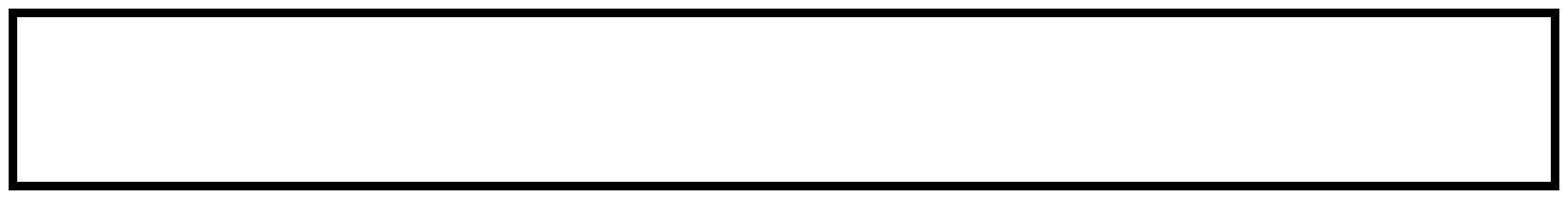 COURSE CHECKLISTCLASSICS: CLASSICAL LANGUAGESCORE CURRICULUMMAJOR REQUIREMENTSThank you for evaluating 
BCL easyConverter DesktopThis Word document was converted from PDF with an evaluation version of BCL easyConverter Desktop software that only converts the first 3 pages of your PDF.CTRL+ Click on the link below to purchaseA suggested four-year program:A suggested four-year program:A suggested four-year program:Fall Semester ClassesSpring Semester ClassesFreshmanUnitsUnitsSSI 11SSI 21Elective1Elective1Elective1Elective1Greek or Latin class 1 (FL)11Greek or Latin class 2 (FL)11SophomoreUnitsUnitsGreek or Latin class 311Greek or Latin class 411CLSC 200, 201, 210, or 2311CLSC 211 or 212 (HM core)1Approaches core1Approaches core1Elective1Elective1JuniorUnitsUnitsGreek or Latin class 511Greek or Latin class 6 or Latin or Greek class 111CLSC elective21Approaches core1Latin or Greek class 111Elective1Approaches core1Elective1SeniorUnitsUnitsElective (299+) or Latin or Greek class 211Elective1CLSC 49031Elective1CN core41Elective1Elective1Elective1Puget Sound requires a total of 32 units to graduate.UNIVERSITY CORECRSTERMGRADESSI1SSI2ARHM (CLSC 211, 212)MANSSLCNKEYKEYKEYKEYKEYSSI1= Seminar in Scholarly Inquiry1MA= Mathematical ApproachesMA= Mathematical ApproachesMA= Mathematical ApproachesMA= Mathematical ApproachesSSI2= Seminar in Scholarly Inquiry2NS= Natural Scientific ApproachesNS= Natural Scientific ApproachesNS= Natural Scientific ApproachesNS= Natural Scientific ApproachesAR= Artistic ApproachesSL= Social Scientific ApproachesSL= Social Scientific ApproachesSL= Social Scientific ApproachesSL= Social Scientific ApproachesHM= Humanistic ApproachesCN= ConnectionsCN= ConnectionsCN= ConnectionsCN= ConnectionsFL= Foreign LanguageFL= Foreign LanguageFL= Foreign LanguageFL= Foreign LanguageCOURSEUNITSTERMGRADEFirst classes in Greek or Latin*First classes in Greek or Latin*1.2.3.4.5.6.Either a class in the same languageOROR6.Class in other language7.Class in other languageCLSC 200, 201, 210, or 231CLSC 200, 201, 210, or 231CLSC 211 or 212CLSC 211 or 212CLSC elective**CLSC elective**CLSC 490—Senior Thesis***CLSC 490—Senior Thesis***